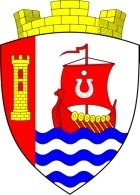 МУНИЦИПАЛЬНОЕ ОБРАЗОВАНИЕ«СВЕРДЛОВСКОЕ ГОРОДСКОЕ ПОСЕЛЕНИЕ»ВСЕВОЛОЖСКОГО МУНИЦИПАЛЬНОГО РАЙОНАЛЕНИНГРАДСКОЙ ОБЛАСТИСОВЕТ ДЕПУТАТОВРЕШЕНИЕ«_____» _________ 2016 года  №_______	                                  городской поселок имени СвердловаВ соответствии с Федеральным законом от 12.01.1996 №7-ФЗ «О некоммерческих организациях», статьей 51 Федерального закона от 06.10.2003 №131-ФЗ «Об общих принципах организации местного самоуправления в Российской Федерации», руководствуясь Уставом муниципального образования «Свердловское городское поселение» Всеволожского муниципального района Ленинградской области, совет депутатов муниципального образования «Свердловское городское поселение» Всеволожского муниципального района Ленинградской области (далее – совет депутатов) РЕШИЛ:1. Создать с 01.01.2017 года муниципальное казенное учреждение «Централизованная бухгалтерия» муниципального образования «Свердловское городское поселение» Всеволожского муниципального района Ленинградской области с правами юридического лица.2. Основным видом деятельности считать ведение бухгалтерского и налогового учёта, составление отчетности муниципальных казенных учреждений муниципального образования «Свердловское городское поселение» Всеволожского муниципального района Ленинградской области в соответствии с требованиями действующего законодательства.3. Администрации муниципального образования «Свердловское городское поселение» Всеволожского муниципального района Ленинградской области:- выступить учредителем муниципального казенного учреждения «Централизованная бухгалтерия» муниципального образования «Свердловское городское поселение» Всеволожского муниципального района Ленинградской области;- утвердить Устав муниципального казенного учреждения «Централизованная бухгалтерия» муниципального образования «Свердловское городское поселение» Всеволожского муниципального района Ленинградской области;- наделить муниципальное казенное учреждение «Централизованная бухгалтерия» муниципального образования «Свердловское городское поселение» Всеволожского муниципального района Ленинградской области имуществом на праве оперативного управления для осуществления уставной деятельности и предоставить для организации работы учреждения помещение.4. Главе администрации Купина И.В. назначить директора муниципального казенного учреждения «Централизованная бухгалтерия» муниципального образования «Свердловское городское поселение» Всеволожского муниципального района Ленинградской области и заключить с ним трудовой договор в порядке, установленном действующим законодательством.5. Утвердить предельную штатную численность муниципального казенного учреждения «Централизованная бухгалтерия» муниципального образования «Свердловское городское поселение» Всеволожского муниципального района Ленинградской области в количестве 14 единиц в соответствии с приложением 1 к настоящему Решению.6. Настоящее решение подлежит официальному опубликованию в газете «Всеволожские вести» (приложение «Невский берег») и размещению на официальном представительстве муниципального образования «Свердловское городское поселение» Всеволожского муниципального района Ленинградской области в информационно – телекоммуникационной сети «Интернет» по адресу: www.sverdlovo-adm.ru.7. Настоящее решение вступает в силу со дня его официального опубликования.8. Контроль за исполнением настоящего решения  возложить на постоянную комиссию совета депутатов по местному самоуправлению, законности и правопорядку. Глава МО «Свердловское городское поселение»                                                   М.М. Кузнецова  Приложение к решениюСовета депутатовот «____» _________ 2016 № ______----+-----------------+---------------------------------+------------------¦ N ¦Группа должностей¦     Наименование должности      ¦Количество единиц¦¦п/п¦                 ¦                                 ¦                 ¦+---+-----------------+---------------------------------+-----------------+¦ 1 ¦        2        ¦                3                ¦        4        ¦+---+-----------------+---------------------------------+-----------------+¦   ¦Руководители:    ¦                                 ¦                 ¦+---+-----------------+---------------------------------+-----------------+¦ 1 ¦                 ¦Директор - главный бухгалтер     ¦        1        ¦+---+-----------------+---------------------------------+-----------------+¦ 2 ¦                 ¦Заместитель директора – главного ¦        1        ¦¦   ¦                 ¦бухгалтера                       ¦                 ¦+---+-----------------+---------------------------------+-----------------+¦   ¦Специалисты:     ¦                                 ¦                 ¦+---+-----------------+---------------------------------+-----------------+¦ 3 ¦                 ¦Главный специалист               ¦        7        ¦+---+-----------------+---------------------------------+-----------------+¦ 4 ¦                 ¦Ведущий специалист               ¦        2        ¦+---+-----------------+---------------------------------+-----------------+¦ 5 ¦                 ¦Специалист-                      ¦        1        ¦¦   ¦                 ¦делопроизводитель                ¦                 ¦+---+-----------------+---------------------------------+-----------------+¦ 6 ¦                 ¦Системный администратор          ¦        1        ¦+---+-----------------+---------------------------------+-----------------+¦   ¦Технический      ¦                                 ¦                 ¦¦   ¦персонал:        ¦                                 ¦                 ¦+---+-----------------+---------------------------------+-----------------+¦ 7 ¦                 ¦Водитель автомобиля              ¦        1        ¦+---+-----------------+---------------------------------+-----------------+О создании муниципального казенного учреждения «Централизованная бухгалтерия» муниципального образования «Свердловское городское поселение» Всеволожского муниципального района Ленинградской области